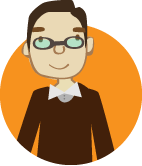 Le rallye Tu dois trouver le nom et répondre à une question :Le directeur de l’école :Local :Nomme un objet que tu as vu dans son bureau :Le directeur de l’unité 1 :Local :Nomme la couleur de sa chaise :La secrétaire de l’unité 1 :Local :Y a-t-il une fenêtre dans son bureau? La personne qui travaille à la bibliothèque :Local :Les tables de la bibliothèque sont-elles rondes  ou rectangulaires ?L’orthopédagogue de l’école :Local :Combien d’ordinateurs y a-t-il dans son local?Le psychologue de l’école :Local :Y a-t-il des peintures dans son local?Tu dois trouver le local et répondre aux questions :Le gymnase principal est au local :Compte le nombre de couleurs différentes sur les murs :Combien y a-t-il de gymnases dans l’école?Y a-t-il une piscine?La cafétéria est dans quelle section de l’école?Est-ce qu’il y a un comptoir pour acheter des repas cantine?Compte le nombre de micro-ondes :L’agora ou la place publique est située près de quoi?Est-ce que cet endroit a un nom spécial?Quelle est la forme de l’agora?L’auditorium est situé près de quoi?Combien y a-t-il de rangées?De quelle couleur sont les chaises?Repère le casier numéro _____.Qu’est-ce qu’il y a en face de ce casier?Est-il orné de graffitis?Dans quelle section de l’école se situent les locaux d’informatique?Combien y en a-t-il?Quel est le modèle d’ordinateur utilisé?Le local de musique porte le numéro :Nomme les instruments de musique que tu as vus?Le local d’arts plastiques est au local :Décris les tables?Combien y a-t-il d’éviers?